Publicado en Ciudad de México el 05/04/2022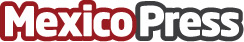 Vision-Box implementa en el AIFA un proyecto para la gestión de identidad automatizada de pasajerosLa tecnología biométrica Vision-Box ofrece a los pasajeros una experiencia sin papel, sin contacto y de autoservicio donde: 1) se proporcionan y verifican los datos necesarios para el registro biométrico, 2) se validan de forma remota (vía móvil) o en el aeropuerto (en autoservicio o asistencia manual) para que se genere un token digital con los datos personales del pasajeroDatos de contacto:Norma Aparicio55 5511 7960Nota de prensa publicada en: https://www.mexicopress.com.mx/vision-box-implementa-en-el-aifa-un-proyecto Categorías: Nacional Turismo E-Commerce Software Ciudad de México http://www.mexicopress.com.mx